MÅNEDSPLAN for Bjørnene September -  2022              TEMA for måneden: Bli Kjent med hverandre på avdeling Bjørnene 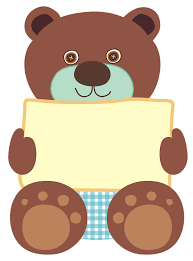 MÅL: Barna skal få gode opplevelser med å bli kjent med hverandre gjennom lek. Barna skal få ny kjennskap til høsten som årstid i naturen gjennom å la barna få undersøke, oppdage og forstå sammenhenger. Auglend barnehageneUkeMandagTirsdagOnsdagTorsdagFredag3605.09Bli kjent på avdelingen – rutiner og bruk av rom.06.09.Temasamling: Navnesanger – samtale og aktiviteter om å si STOPP.Formingsaktivitet  07.09Aktiviteter i grupper; spill, finmotoriske aktiviteter og lekGymaktiviteter ute08.09Samling med sangleker. Aktiviteter i aldersinndelte grupper.Skolestartere forbereder seg til Supergjeng O9.09Fredagssamling:Musikk – dans og sangaktiviteter.  3712.09Turdag i nærmiljøet – Vålandskogen.Alle har med egen sekk med sitteunderlag og drikkeflaske med vann13.09 Temasamling: «Venner – å samarbeide» Kanin og Pinnsvin kommer på besøk. 14.09Temasamling iSpråkgrupper – «Venner» - Gymaktiviteter ute15.09Samling og lek i aldersinndelte for 3 og 4 åringer.Oppstart med Supergjeng – vi gleder oss      16.09Fredagssamling: Musikk - dans og sangaktivititer3819.09. Brannvernuke Turdag – finner vi en brannstasjon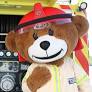 20.09  Felles Møtedag for alle 3-5 års-avdelinger i Hillevåg. Vi samarbeider om å ha fysiske aktivitet og felles lunsj ute.  21.09Temasamling om BRANNVERN. «Brannslokking og Brannslange» 22.09Temasamling om BRANNVERN.Lek i aldersinndelte grupperSupergjeng fra kl 10-14. 23.09Fredagssamling:BRANNVERN Musikk - dans og sangaktiviteter.3926.09Turdag i nærmiljøetHøst-farger 27.09Felles Møtedag for alle 3-5 års-avdelinger i Hillevåg fra 9-12. Vi samarbeider og har felles fysisk aktivitet og lunsj ute.  28.09Temasamling:Grønnsaker:Smak, lukt, form og fargeGymaktiviteter inne/ute29.09Hurra for Thilde 4 år. Samling omFrukt: smak, lukt form og farge.Supergjeng har eget program.   30.09.Fredagssamling: Musikk - dans og sangaktiviteter.